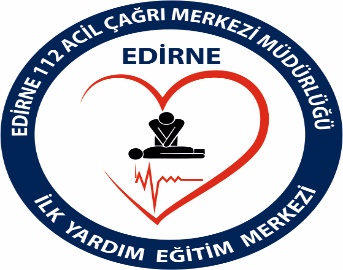 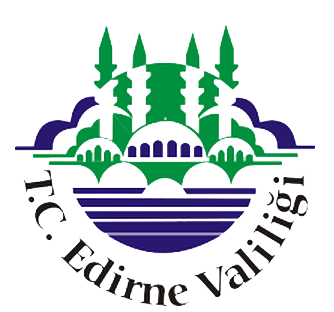                                İlk Yardım Eğitim Kayıt – Başvuru FormuUyruk*T.C. Vatandaşı    Yabancı Uyruk       T.C. Kimlik No*CinsiyetKadın                                                     Erkekİsim / Soy isim*Doğum Tarihi*Mesleğiniz*  ve  Son Mezun Olduğunuz Okul ve Adı*GSM(Cep Telefonu)*E-mail Adresi*Ev Adresi*Katılmak İstediğiniz Kurs*Temel İlk Yardım Eğitimi Güncelleme İlk Yardım Eğitimi   Not: Eğitimler sadece hafta içi mesai saatleri (08.30-17.30) içerisinde verilmektedir. İlk Yardım Eğitim Kursu İletişim Bilgileri:Adres: Fatih Mah. İbrahim Zagra Cad. No:6  112 Acil Çağrı Merkezi Müdürlüğü  EDİRNE/MerkezTelefon No :  0284 213 0 112 -0535 979 46 48                                                                               												İmza-Tarih